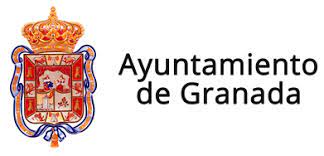 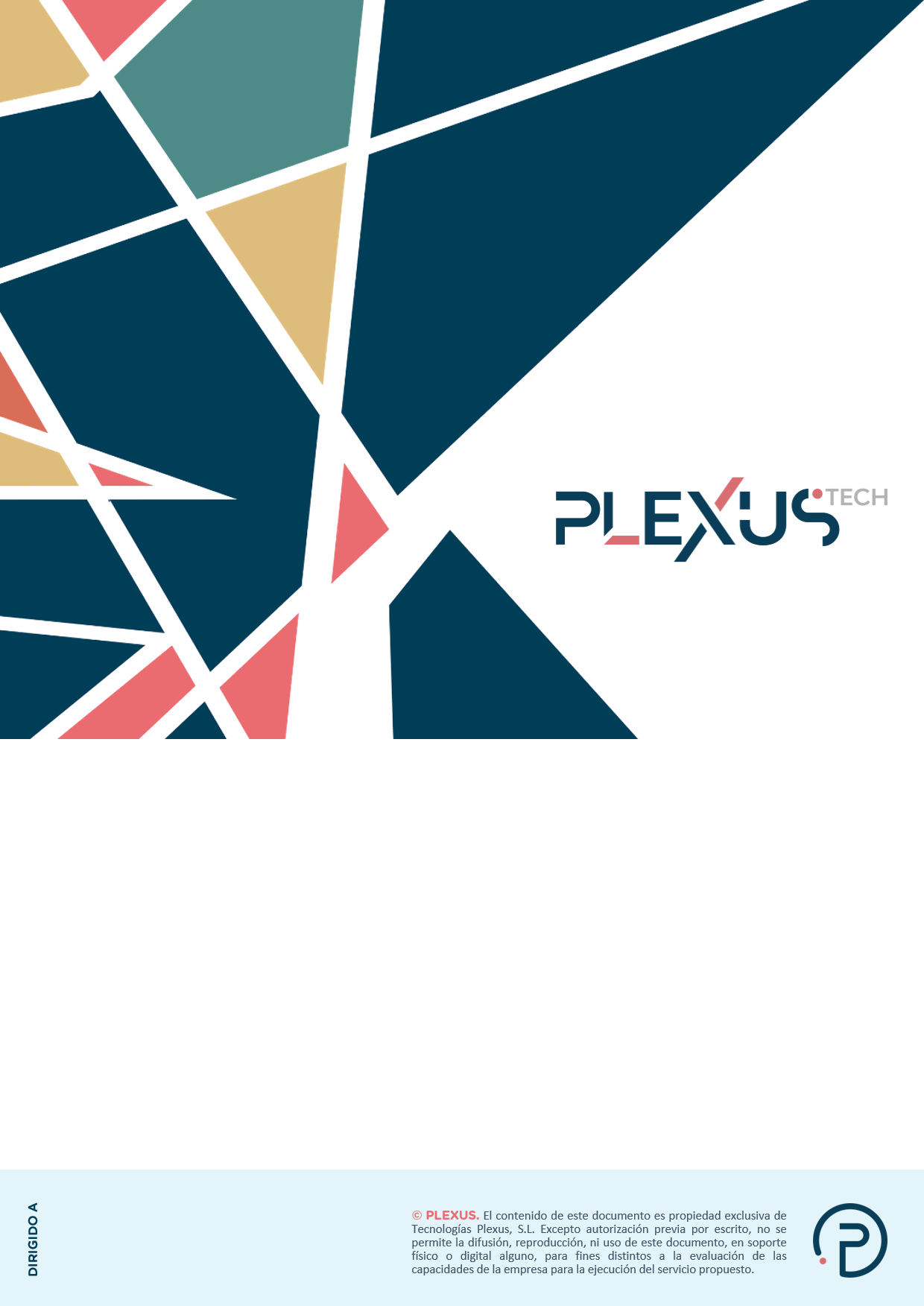 ÍNDICE1. Guía para explorar capacidades del AV con Irene o Martín de Renfe	32. Anexo	11Guía para explorar capacidades del AV con Irene o Martín de RenfeComenzamos viendo la capacidad de general hilo conversacional, tomando unos de los temas considerados en la descripción técnica: el nombre de usuario; a la vez que analizamos otros aspectos.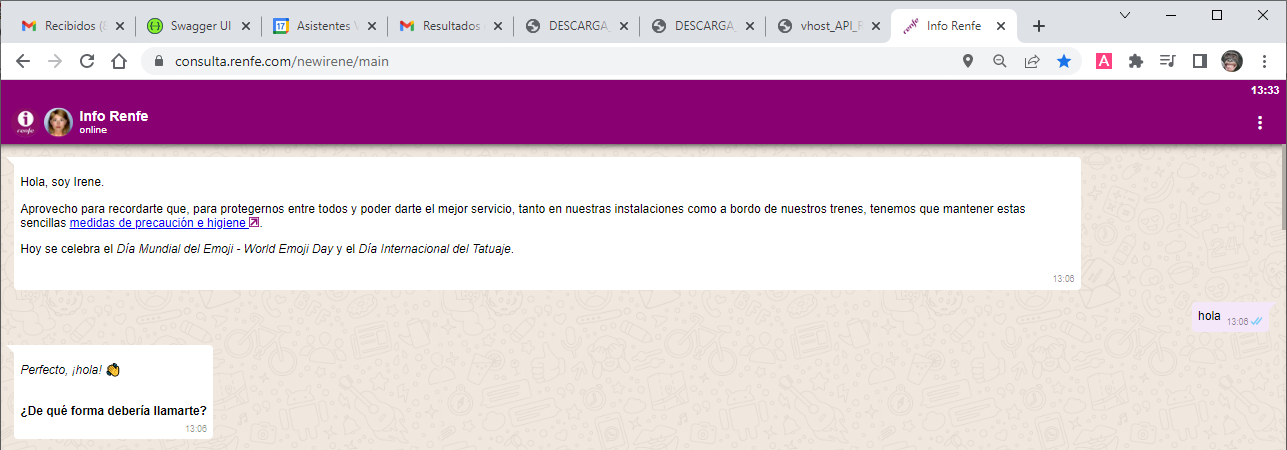 Aunque el asistente virtual comience haciendo una pregunta, eso no es problema, como lo sería en casi cualquier otro sistema, donde el usuario queda “obligado” a contestar, o lo que conteste sería interpretado como su nombre.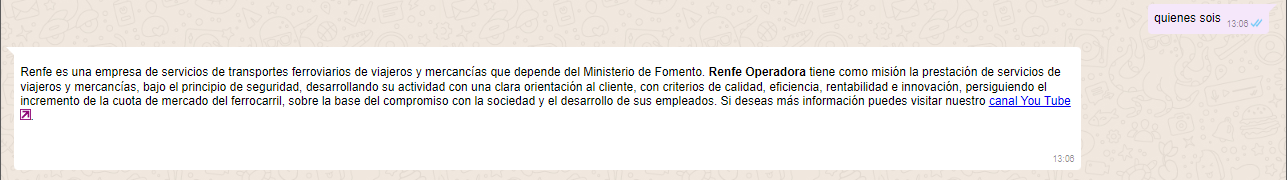 No obstante el AV es capaz de entender que no se ha contestado a la pregunta, y procesar el texto recibido. Por omisión la conversación se desenvuelve hasta ahora con la fórmula de tuteo. El AV reconoce preguntas sin palabras clave, como “quiénes sois”, que será diferente a “quién eres” o “quién soy”, por ejemplo; lo mismo que “dónde estáis”, “dóndes estás” o “dónde estoy”, etc.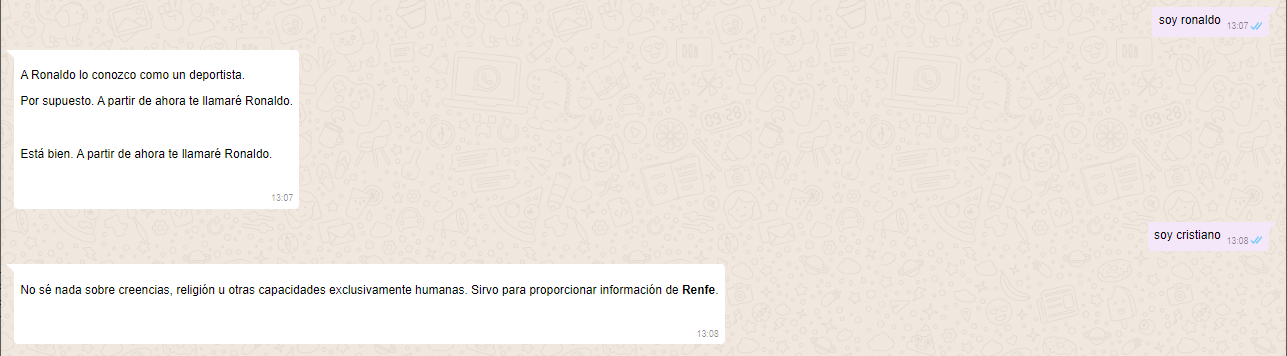 No con indicar “soy”, y cualquier palabra, se va a interpretar como nombre. Entran en consideración las Entities a las que pertenezcan las palabras usadas, el reconocimiento de fórmulas de Nombre o Nombre y apellidos, el reconocimiento de personajes célebres, etc…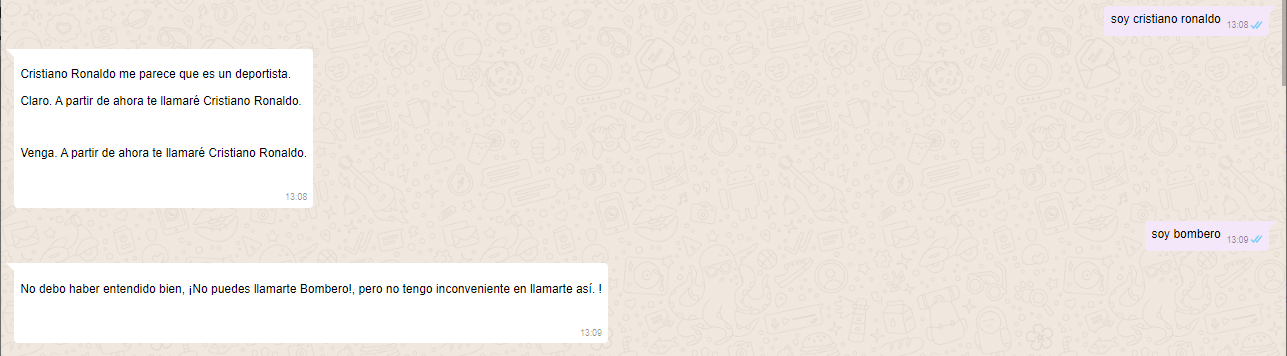 El sistema incorpora una serie de funciones como el calendario laboral español (localidades de más de 20.000 habitantes y algunas otras), que nos sirve para ver cómo se traduce “el viernes” por el día 22 de julio (conversación del domingo 17 de julio).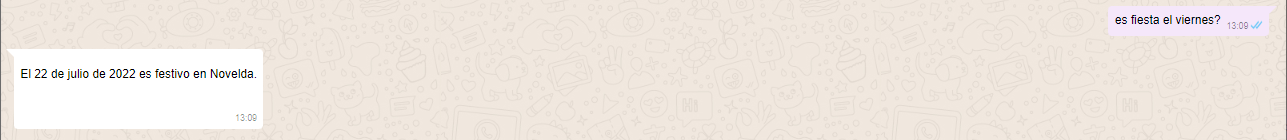 Algunas frases ambiguas ha de optar por una de las interpretaciones, eligiendo siempre la preferida por cada cliente: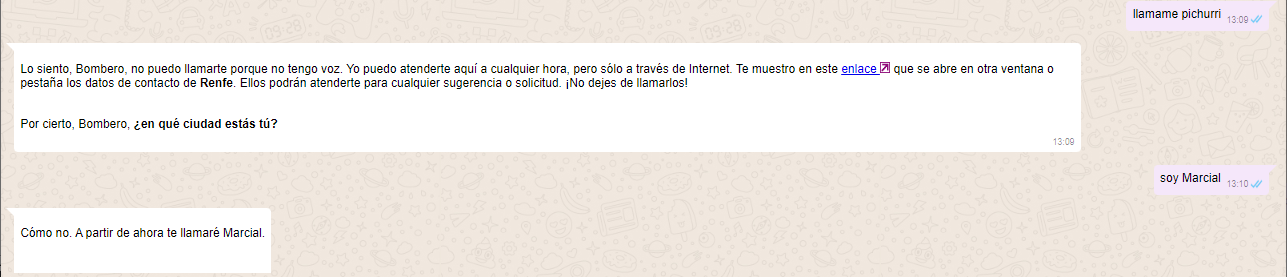 Puede declararse el nombre sin que esté preguntándolo el AV, e incluso cuando se está recibiendo otra pregunta (en este caso: ¿en qué ciudad estás tú?)El sistema tiene paciencia infinita y puede gestionar el tema del nombre del usuario de forma más que satisfactoria: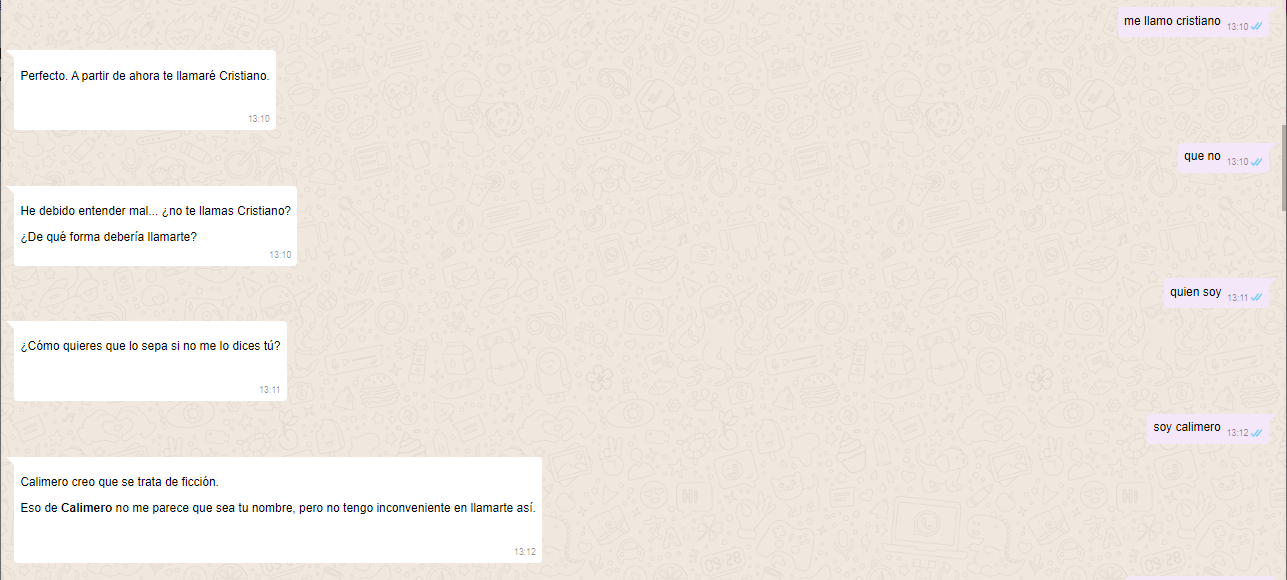 Además el usuario puede conocer que información ha recabado el AV sobre él, y borrarla cuando desee con indicar “olvídame”, “olvida mis datos”, “borra todo”, “empecemos de nuevo” y fórmulas similares.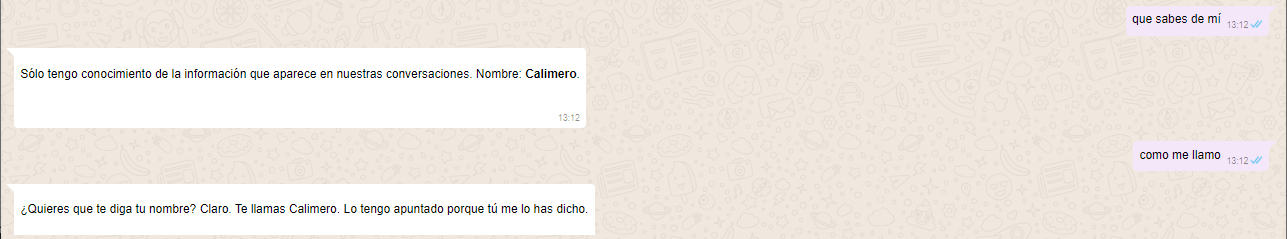 Como ejemplo de las ventajas de estar creado para el español, nuestro sistema es el único que contempla la gestión ágil del tratamiento de usted o el tuteo, algo extraño a otros sistemas creados por y para el inglés.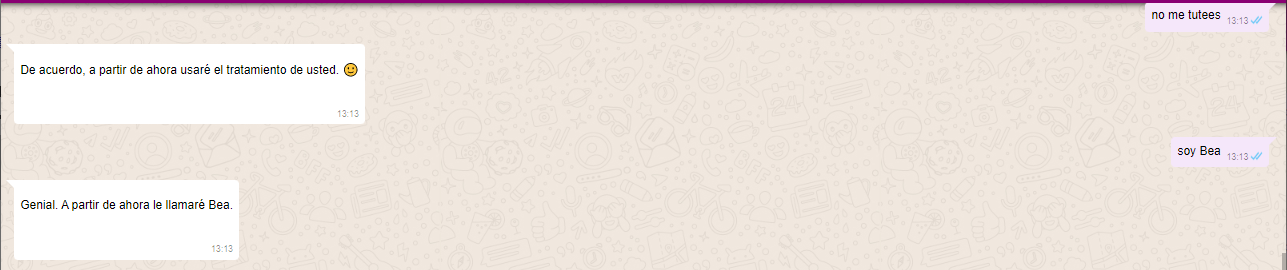 Automáticamente las mismas respuestas ahora se formulan con el tratamiento de usted.Y hay otro cambio, al declarar el nombre Eva, el sistema asume el nuevo género del interlocutor, y cambia a este modo de conversar, algo que tampoco se plantea en otras herramientas diseñadas para el inglés, donde esta modalidad lingüística es prácticamente inexistente.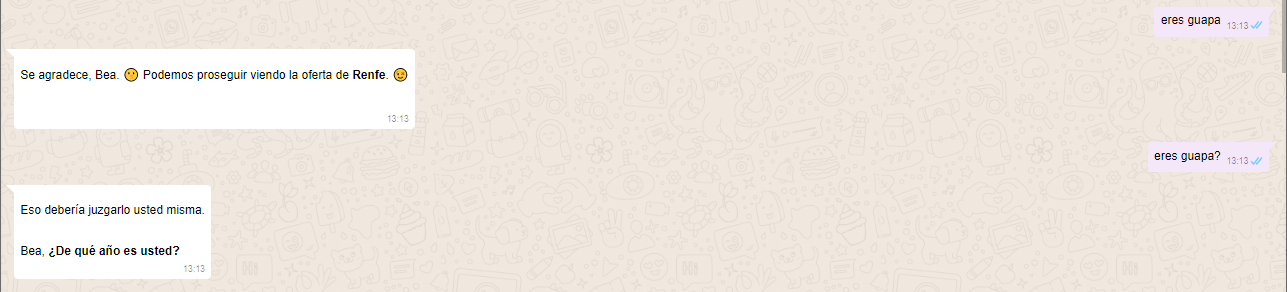 Nuestro sistema puede reconocer con claridad meridiana matices solo diferenciados por un símbolo. En este caso, la primera pregunta, dentro de nuestros Question Types, es un ?IsStatement, mientras la segunda es un ?OtherQuestion, y resulta fácil discernirlos globalmente al programar los Topics o preguntas.Por otro lado, obsérvese que contesta con tratamiento de usted, como se ha solicitado, pero también con tratamiento femenino, al reconocer como tal el nombre Eva declarado antes. Así, dice “Eso debería juzgarlo usted misma ”.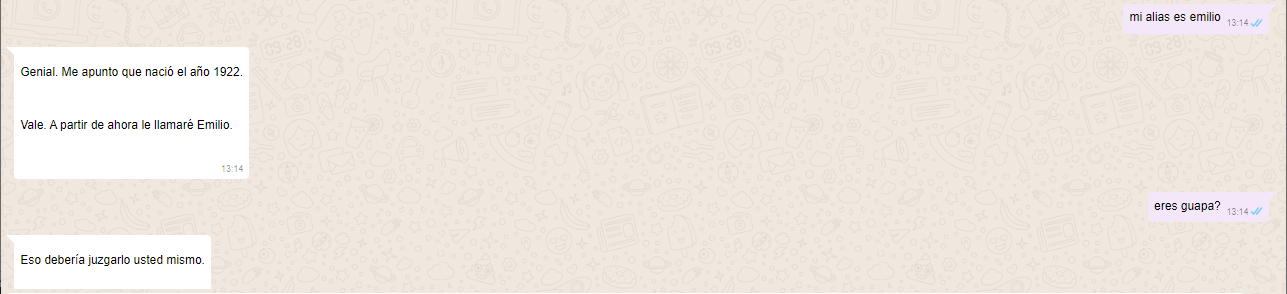 Como vemos puedo declarar mi nombre incluso de forma no frecuente y cuando recibo otra pregunta (aunque hay un fallo que pronto corregiremos, al “malentender” la edad preguntada al usuario).Ahora que el usuario es Emilio, la respuesta se plantea como “Eso debería juzgarlo usted mismo”.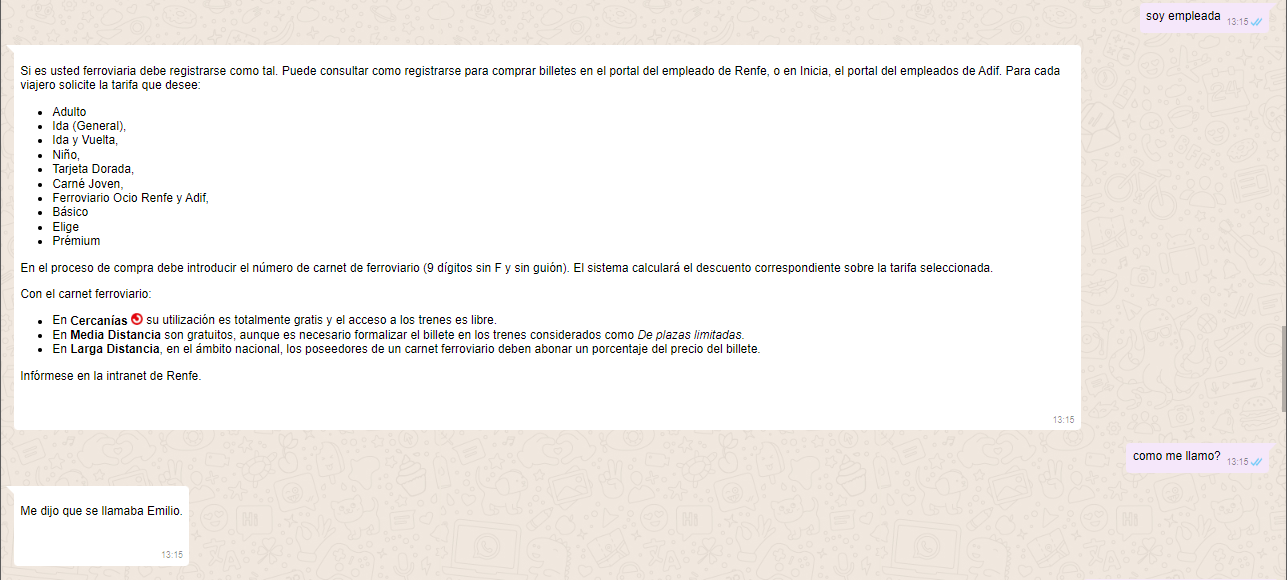 Aunque el nombre sea Emilio, si el usuario se refiere a sí mismo como femenino, ese será el tratamiento (Responde “Si es usted ferroviaria…”), aunque le provoque dudas al AV.Otro aspecto importante es que de nuevo interpreta “soy ….” de manera correcta (lo que no hará siempre, por supuesto, pero sí en muchísimas más ocasiones que otros sistema)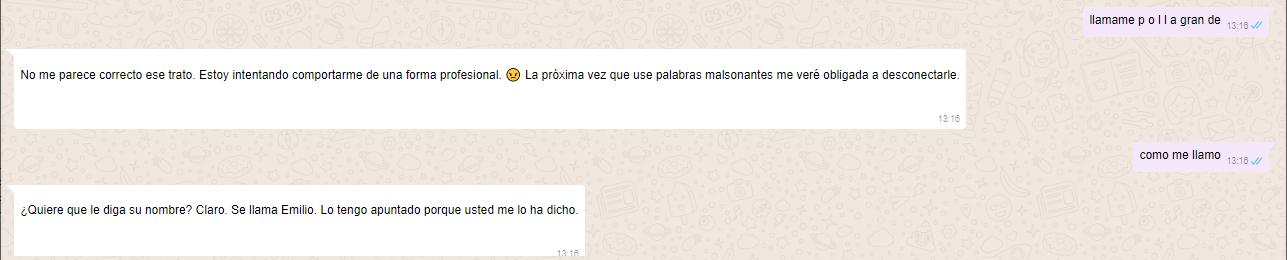 También disponemos de un muy potente identificador de temas agresivos, inoportunos, soeces o incluso inconvenientes, con la posibilidad del cliente de definir una estrategia de respuesta.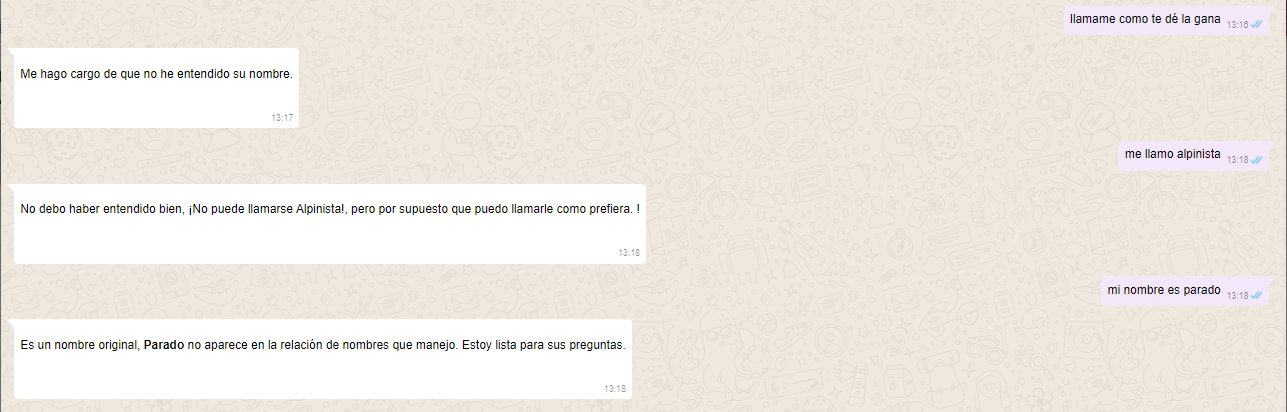 En definitiva, el escenario de declaración de nombre del usuario, de gran importancia para mantener una conversación agradable y fluida, incluso cuando se conoce dicho nombre por ser accesible en una base de datos. Es inmenso el número de usuarios incómodo con el nombre tal y como aparece en las bases de datos.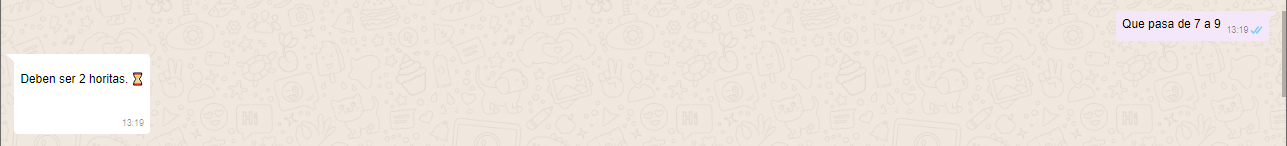 También incluimos un módulo de arcertijos, adivinanzas y similares; para convencer a usuarios escépticos que nos someten a todo tipo de pruebas. Estas mejoras permiten al AV contar con más usuarios que con otros sistemas. En esta prueba queríamos solo mostrar cómo podemos usar letras en vez de cifras, de forma indistitinta para referirnos a números, aunque por error usamos cifras. La repetimos una horas más tarde: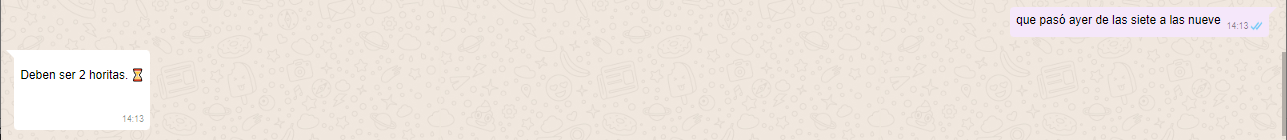 No solo los números, sino las fechas, son entendidas en lenguaje coloquial.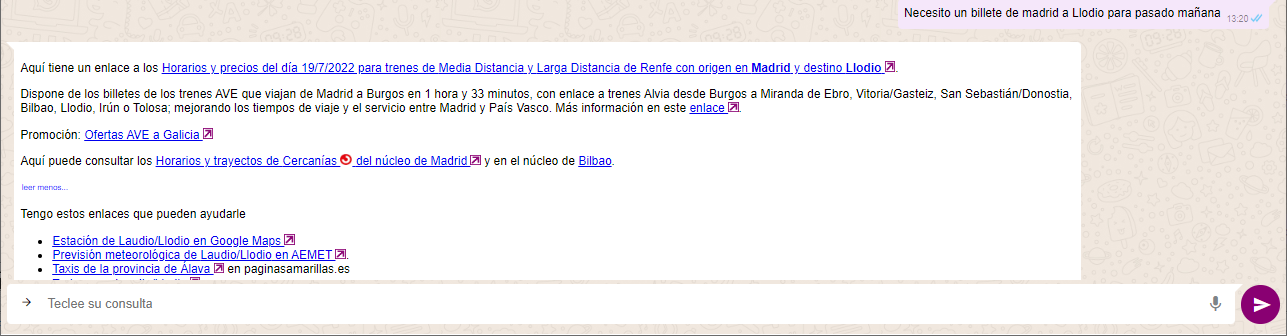 Este es otro ejemplo de cómo se interpreta la fórmula o expresión de fecha relativa en una fecha concreta (prueba realizada el domingo 17 de julio). Vemos como el enlace generado es para la fecha solicitada. Además es otra prueba del entrenamiento, de gran utilidad en ciertas localidades como Llodio (o Laudio, y en general las poblaciones de comunidades bilingües, algunas con tres y más nombres), e incluso para nombre populares como Pucela, Híspalis, el bocho, Barna, etc…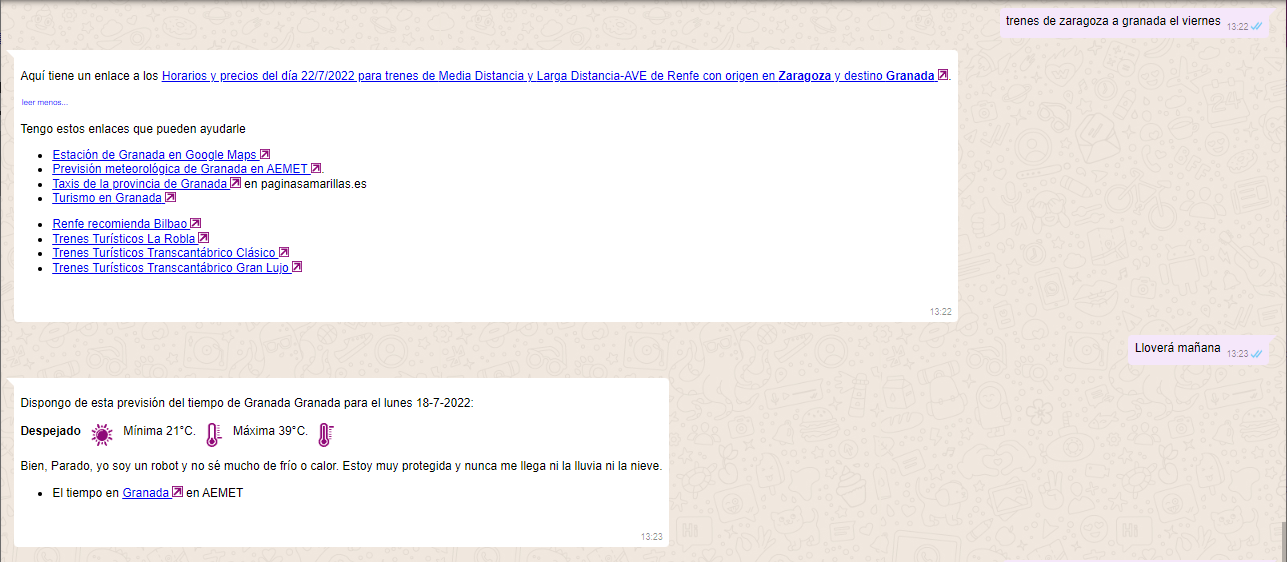 En estas preguntas se vuelve a usar una fórmula o expresión de fecha relativa. Obsérvense también los enlaces ofrecidos según el destino seleccionado (en este caso Granada).Otro de los aspectos descritos en la propuesta era el uso de información conocida y del foco y contexto de conversación. Al preguntarse sobre la posibilidad de lluvia el lunes, por indicarse “mañana”, se interpreta que es en Granada por ser la ciudad de destino y convertirse en ese momento en la conversación en la localidad en el foco.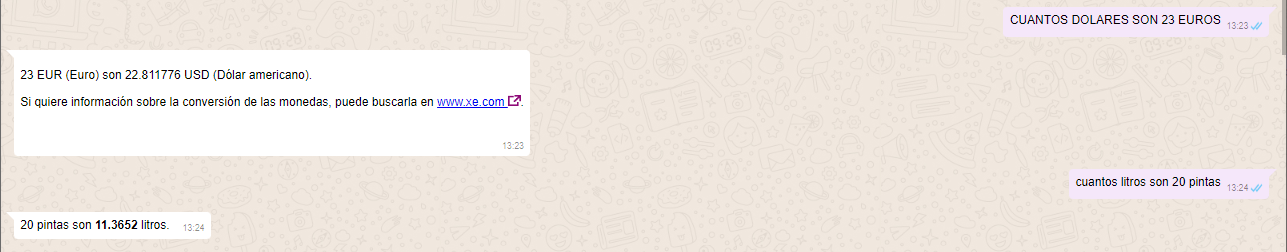 Otro de los aspectos era la capacidad y sencillez de integraciones. En la pregunta de equivalencia de euros y dólares, a diferencia de otros sistemas que se limitan a ofrecer la URL donde verlo, nuestro sistema se integra con un web service, y realiza los cálculos necesarios antes de contestar.Los mismo hace con otro web service para la equivalencia de unidades de medida.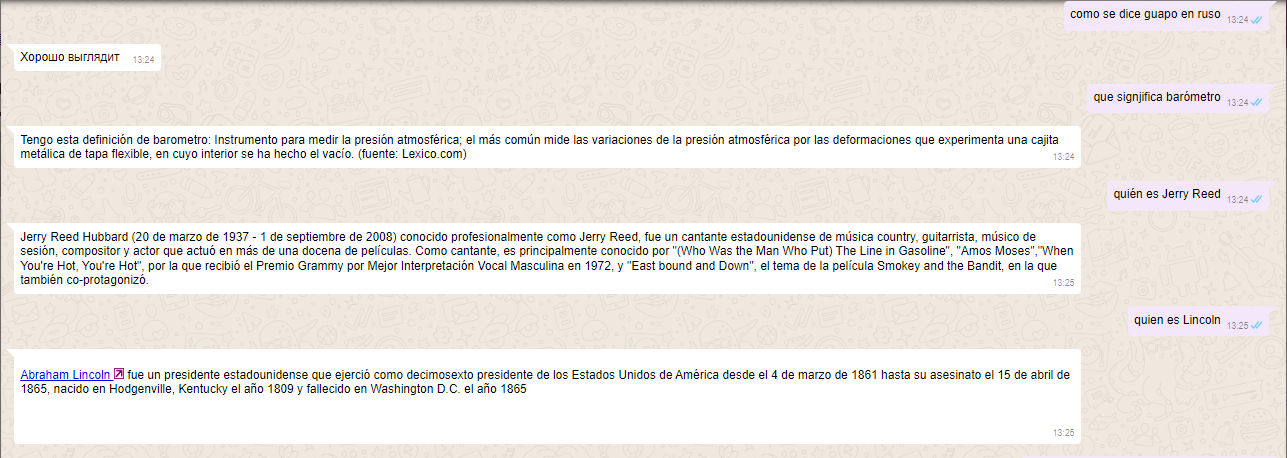 Otros ejemplos de integraciones: traducciones de idioma (a través de web service), diccionario (a través de web service), personajes (web service de wiki) y personajes célebres (a través de consulta en base de datos).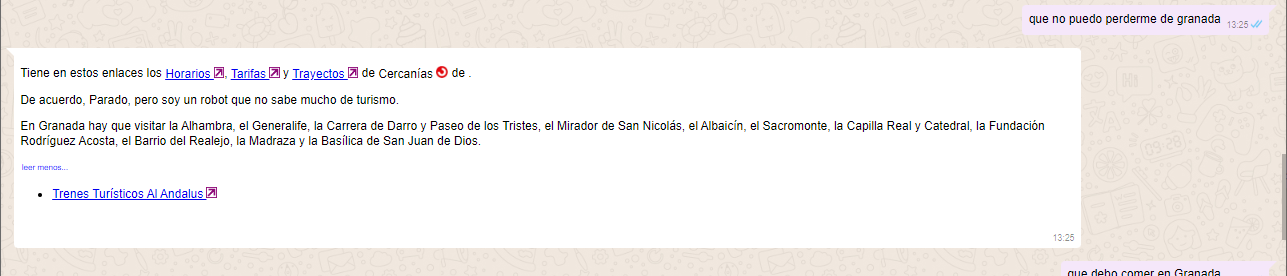 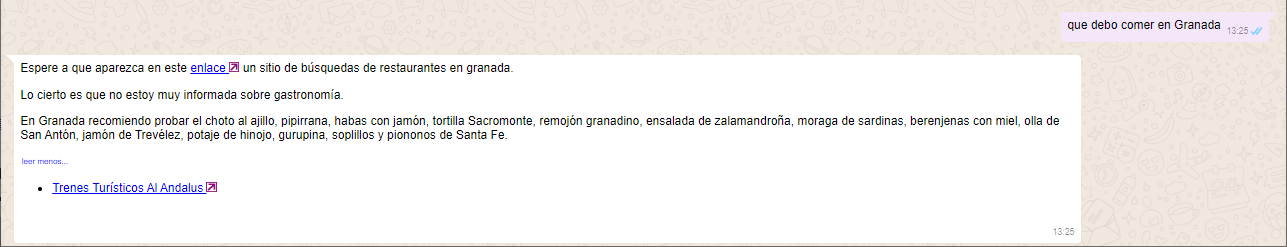 Otro ejemplo de módulos usados por clientes (en este caso Renfe) turísticos, con declaración de monumentos o lugares que se recomienda visitar, y declaración de los platos típicos de la gastronomía local de las poblaciones españolas, en este caso preguntando sobre Granada (integración a través de base de datos).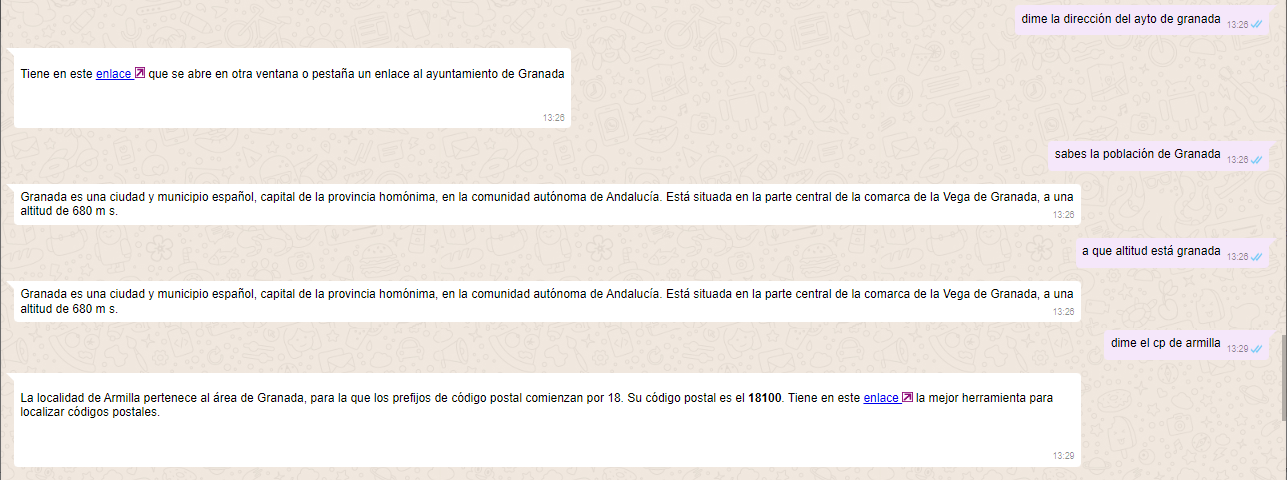 Fruto de otra de nuestras ventajas, los amplios skills generados en más de veinte años de entrenamiento, tenemos disponibles módulos culturales, como estos implantados en el cliente Renfe, que responden a preguntas de direcciones de ayuntamientos, población y altitud de localidades, códigos postales de las localidades españolas… En la prueba falló la pregunta de la población de Granada, pero como otra virtud de nuestro sistema (la rápida administración y gestión de contenido), fue arreglado un domingo en cuestión de horas: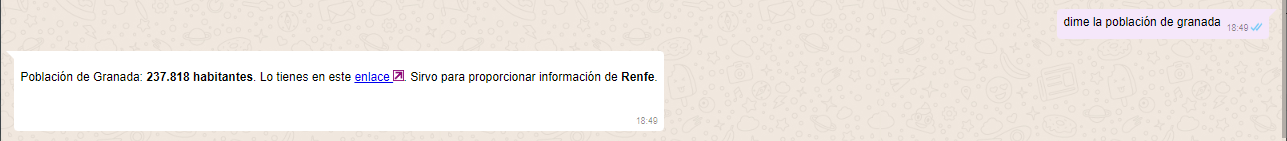 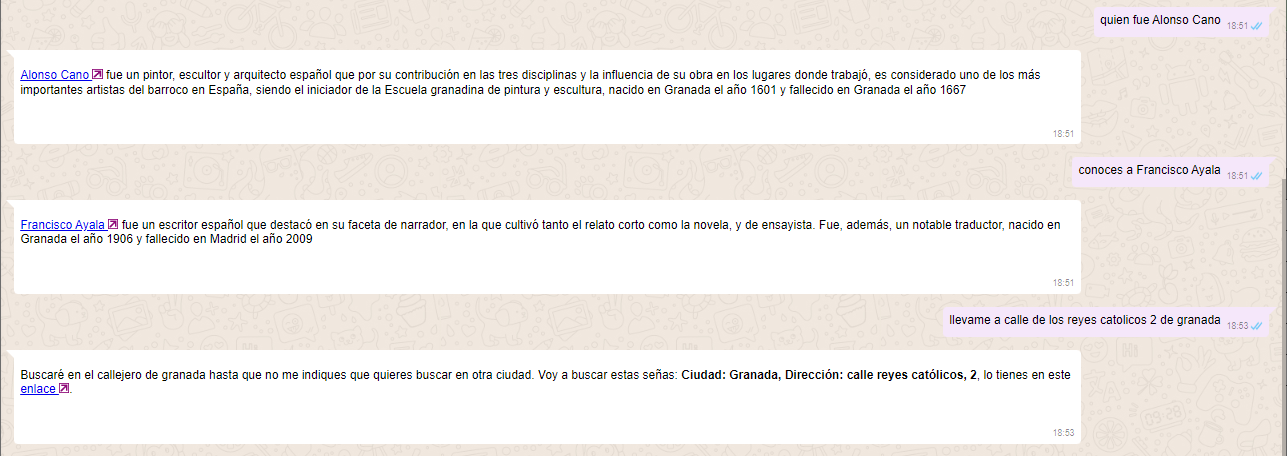 Además incluimos módulos culturales (por ejemplo preguntas por Alonso Cano, Francisco Ayala, Enrique Morente…) y una integración con Google Maps para funciones de callejero.Por último un módulo cultural, que probamos con esta pregunta (nótese que el AV nos pregunta nuestro nombre, lo que no es óbice para poder contestar con una pregunta mencionando un nombre, Federico, y no resultar por eso mal entendido):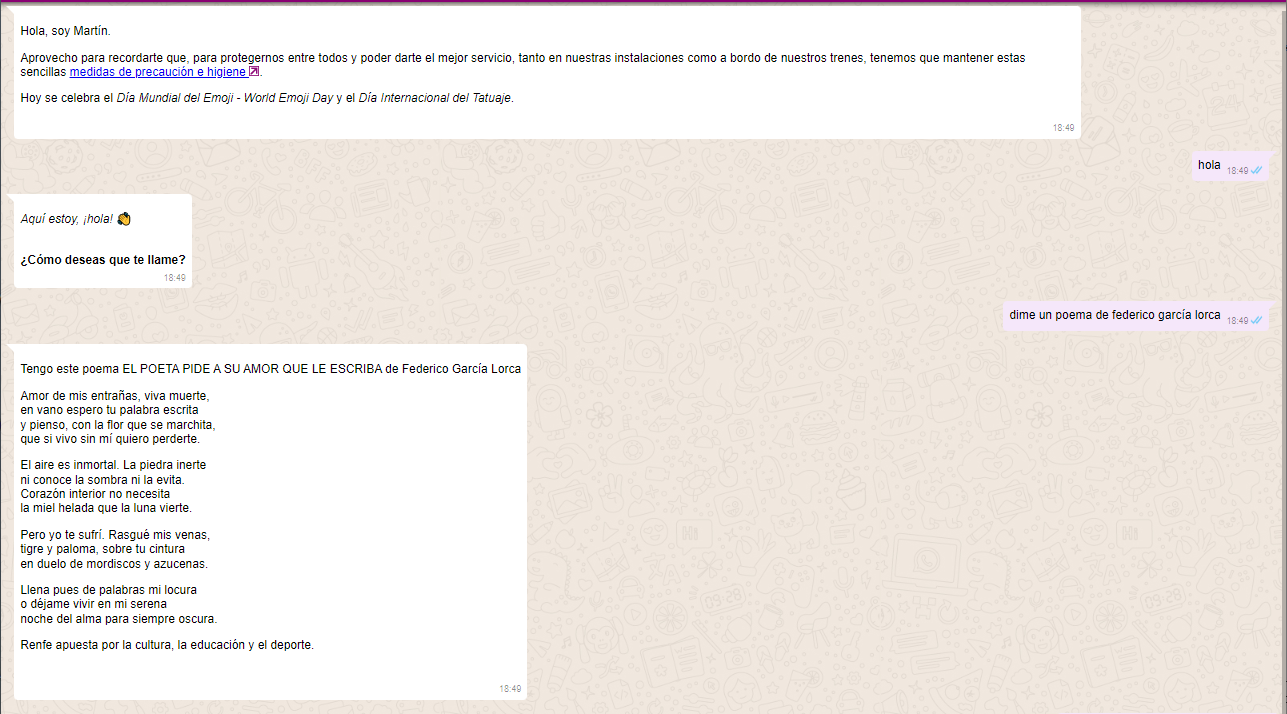 Anexo Transcripción html de conversación con asistente virtual de Renfe el domingo, 17 de julio de 2022; usada en la guía de la prueba conceptual del apartado 2.Hola, soy Irene.Aprovecho para recordarte que, para protegernos entre todos y poder darte el mejor servicio, tanto en nuestras instalaciones como a bordo de nuestros trenes, tenemos que mantener estas sencillas medidas de precaución e higiene .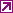 Hoy se celebra el Día Mundial del Emoji - World Emoji Day y el Día Internacional del Tatuaje.13:06hola13:06Perfecto, ¡hola! 👋
¿De qué forma debería llamarte?
13:06quienes sois13:06Renfe es una empresa de servicios de transportes ferroviarios de viajeros y mercancías que depende del Ministerio de Fomento. Renfe Operadora tiene como misión la prestación de servicios de viajeros y mercancías, bajo el principio de seguridad, desarrollando su actividad con una clara orientación al cliente, con criterios de calidad, eficiencia, rentabilidad e innovación, persiguiendo el incremento de la cuota de mercado del ferrocarril, sobre la base del compromiso con la sociedad y el desarrollo de sus empleados. Si deseas más información puedes visitar nuestro canal You Tube .
13:06soy ronaldo13:07A Ronaldo lo conozco como un deportista.Por supuesto. A partir de ahora te llamaré Ronaldo.Está bien. A partir de ahora te llamaré Ronaldo.
13:07soy cristiano13:08No sé nada sobre creencias, religión u otras capacidades exclusivamente humanas. Sirvo para proporcionar información de Renfe.
13:08soy cristiano ronaldo13:08Cristiano Ronaldo me parece que es un deportista.Claro. A partir de ahora te llamaré Cristiano Ronaldo.Venga. A partir de ahora te llamaré Cristiano Ronaldo.
13:08soy bombero13:09No debo haber entendido bien, ¡No puedes llamarte Bombero!, pero no tengo inconveniente en llamarte así. !
13:09es fiesta el viernes?13:09El 22 de julio de 2022 es festivo en Novelda.
13:09llamame pichurri13:09Lo siento, Bombero, no puedo llamarte porque no tengo voz. Yo puedo atenderte aquí a cualquier hora, pero sólo a través de Internet. Te muestro en este enlace  que se abre en otra ventana o pestaña los datos de contacto de Renfe. Ellos podrán atenderte para cualquier sugerencia o solicitud. ¡No dejes de llamarlos!
Por cierto, Bombero, ¿en qué ciudad estás tú?
13:09soy Marcial13:10Cómo no. A partir de ahora te llamaré Marcial.
13:10me llamo cristiano13:10Perfecto. A partir de ahora te llamaré Cristiano.
13:10que no13:10He debido entender mal... ¿no te llamas Cristiano?¿De qué forma debería llamarte?
13:10quien soy 13:11¿Cómo quieres que lo sepa si no me lo dices tú?
13:11soy calimero13:12Calimero creo que se trata de ficción.Eso de Calimero no me parece que sea tu nombre, pero no tengo inconveniente en llamarte así.
13:12que sabes de mí13:12Sólo tengo conocimiento de la información que aparece en nuestras conversaciones. Nombre: Calimero.
13:12como me llamo13:12¿Quieres que te diga tu nombre? Claro. Te llamas Calimero. Lo tengo apuntado porque tú me lo has dicho.
13:12no me tutees13:13De acuerdo, a partir de ahora usaré el tratamiento de usted. 🙂
13:13soy Bea13:13Genial. A partir de ahora le llamaré Bea.
13:13eres guapa13:13Se agradece, Bea. 😗 Podemos proseguir viendo la oferta de Renfe. 😉
13:13eres guapa?13:13Eso debería juzgarlo usted misma.
Bea, ¿De qué año es usted?
13:13mi alias es emilio13:14Genial. Me apunto que nació el año 1922.Vale. A partir de ahora le llamaré Emilio.
13:14eres guapa?13:14Eso debería juzgarlo usted mismo.
13:14soy empleada13:15Si es usted ferroviaria debe registrarse como tal. Puede consultar como registrarse para comprar billetes en el portal del empleado de Renfe, o en Inicia, el portal del empleados de Adif. Para cada viajero solicite la tarifa que desee:AdultoIda (General),Ida y Vuelta,Niño,Tarjeta Dorada,Carné Joven,Ferroviario Ocio Renfe y Adif,BásicoEligePrémiumEn el proceso de compra debe introducir el número de carnet de ferroviario (9 dígitos sin F y sin guión). El sistema calculará el descuento correspondiente sobre la tarifa seleccionada.Con el carnet ferroviario:En Cercanías  su utilización es totalmente gratis y el acceso a los trenes es libre.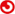 En Media Distancia son gratuitos, aunque es necesario formalizar el billete en los trenes considerados como De plazas limitadas.En Larga Distancia, en el ámbito nacional, los poseedores de un carnet ferroviario deben abonar un porcentaje del precio del billete.Infórmese en la intranet de Renfe.
13:15como me llamo?13:15Me dijo que se llamaba Emilio.
13:15llamame p o l l a gran de13:16No me parece correcto ese trato. Estoy intentando comportarme de una forma profesional. 😠 La próxima vez que use palabras malsonantes me veré obligada a desconectarle.
13:16como me llamo13:16¿Quiere que le diga su nombre? Claro. Se llama Emilio. Lo tengo apuntado porque usted me lo ha dicho.
13:16llamame como te dé la gana13:16Me hago cargo de que no he entendido su nombre.
13:17me llamo alpinista13:18No debo haber entendido bien, ¡No puede llamarse Alpinista!, pero por supuesto que puedo llamarle como prefiera. !
13:18mi nombre es parado13:18Es un nombre original, Parado no aparece en la relación de nombres que manejo. Estoy lista para sus preguntas.
13:18Que pasa de 7 a 913:19Deben ser 2 horitas. ⌛
13:19Necesito un billete de madrid a Llodio para pasado mañana13:20Aquí tiene un enlace a los Horarios y precios del día 19/7/2022 para trenes de Media Distancia y Larga Distancia de Renfe con origen en Madrid y destino Llodio .Dispone de los billetes de los trenes AVE que viajan de Madrid a Burgos en 1 hora y 33 minutos, con enlace a trenes Alvia desde Burgos a Miranda de Ebro, Vitoria/Gasteiz, San Sebastián/Donostia, Bilbao, Llodio, Irún o Tolosa; mejorando los tiempos de viaje y el servicio entre Madrid y País Vasco. Más información en este enlace .Promoción: Ofertas AVE a Galicia Aquí puede consultar los Horarios y trayectos de Cercanías  del núcleo de Madrid  y en el núcleo de Bilbao.leer menos...Tengo estos enlaces que pueden ayudarleEstación de Laudio/Llodio en Google Maps Previsión meteorológica de Laudio/Llodio en AEMET .Taxis de la provincia de Álava  en paginasamarillas.esTurismo en Laudio/Llodio Renfe recomienda Bilbao Trenes Turísticos La Robla Trenes Turísticos Transcantábrico Clásico Trenes Turísticos Transcantábrico Gran Lujo 
13:20trenes de zaragoza a granada el viernes13:22Aquí tiene un enlace a los Horarios y precios del día 22/7/2022 para trenes de Media Distancia y Larga Distancia-AVE de Renfe con origen en Zaragoza y destino Granada .leer menos...Tengo estos enlaces que pueden ayudarleEstación de Granada en Google Maps Previsión meteorológica de Granada en AEMET .Taxis de la provincia de Granada  en paginasamarillas.esTurismo en Granada Renfe recomienda Bilbao Trenes Turísticos La Robla Trenes Turísticos Transcantábrico Clásico Trenes Turísticos Transcantábrico Gran Lujo 
13:22Lloverá mañana13:23Dispongo de esta previsión del tiempo de Granada Granada para el lunes 18-7-2022:Despejado      Mínima 21°C.      Máxima 39°C.     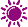 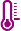 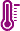 Bien, Parado, yo soy un robot y no sé mucho de frío o calor. Estoy muy protegida y nunca me llega ni la lluvia ni la nieve.El tiempo en Granada  en AEMET
13:23CUANTOS DOLARES SON 23 EUROS13:2323 EUR (Euro) son 22.811776 USD (Dólar americano).Si quiere información sobre la conversión de las monedas, puede buscarla en www.xe.com .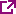 
13:23cuantos litros son 20 pintas13:2420 pintas son 11.3652 litros.13:24como se dice guapo en ruso13:24Хорошо выглядит13:24que signjifica barómetro13:24Tengo esta definición de barometro: Instrumento para medir la presión atmosférica; el más común mide las variaciones de la presión atmosférica por las deformaciones que experimenta una cajita metálica de tapa flexible, en cuyo interior se ha hecho el vacío. (fuente: Lexico.com)13:24quién es Jerry Reed13:24Jerry Reed Hubbard (20 de marzo de 1937 - 1 de septiembre de 2008) conocido profesionalmente como Jerry Reed, fue un cantante estadounidense de música country, guitarrista, músico de sesión, compositor y actor que actuó en más de una docena de películas. Como cantante, es principalmente conocido por "(Who Was the Man Who Put) The Line in Gasoline", "Amos Moses","When You're Hot, You're Hot", por la que recibió el Premio Grammy por Mejor Interpretación Vocal Masculina en 1972, y "East bound and Down", el tema de la película Smokey and the Bandit, en la que también co-protagonizó.13:25quien es Lincoln13:25Abraham Lincoln  fue un presidente estadounidense que ejerció como decimosexto presidente de los Estados Unidos de América desde el 4 de marzo de 1861 hasta su asesinato el 15 de abril de 1865, nacido en Hodgenville, Kentucky el año 1809 y fallecido en Washington D.C. el año 1865
13:25que no puedo perderme de granada13:25Tiene en estos enlaces los Horarios , Tarifas  y Trayectos  de Cercanías  de .De acuerdo, Parado, pero soy un robot que no sabe mucho de turismo.En Granada hay que visitar la Alhambra, el Generalife, la Carrera de Darro y Paseo de los Tristes, el Mirador de San Nicolás, el Albaicín, el Sacromonte, la Capilla Real y Catedral, la Fundación Rodríguez Acosta, el Barrio del Realejo, la Madraza y la Basílica de San Juan de Dios.leer menos...Trenes Turísticos Al Andalus 
13:25que debo comer en Granada13:25Espere a que aparezca en este enlace  un sitio de búsquedas de restaurantes en granada.Lo cierto es que no estoy muy informada sobre gastronomía.En Granada recomiendo probar el choto al ajillo, pipirrana, habas con jamón, tortilla Sacromonte, remojón granadino, ensalada de zalamandroña, moraga de sardinas, berenjenas con miel, olla de San Antón, jamón de Trevélez, potaje de hinojo, gurupina, soplillos y piononos de Santa Fe.leer menos...Trenes Turísticos Al Andalus 
13:25dime la dirección del ayto de granada13:26Tiene en este enlace  que se abre en otra ventana o pestaña un enlace al ayuntamiento de Granada
13:26sabes la población de Granada13:26Granada es una ciudad y municipio español, capital de la provincia homónima, en la comunidad autónoma de Andalucía. Está situada en la parte central de la comarca de la Vega de Granada, a una altitud de 680 m s.13:26a que altitud está granada13:26Granada es una ciudad y municipio español, capital de la provincia homónima, en la comunidad autónoma de Andalucía. Está situada en la parte central de la comarca de la Vega de Granada, a una altitud de 680 m s.13:26dime el cp de armilla13:29La localidad de Armilla pertenece al área de Granada, para la que los prefijos de código postal comienzan por 18. Su código postal es el 18100. Tiene en este enlace  la mejor herramienta para localizar códigos postales.
13:29conoces granada13:29granada es una ciudad.Población: 3.207.247 habitantesAltitud: 655 metrosCoordenadas: Latitud: 40.441320. Longitud -3.690320Tengo estos enlaces que pueden ayudarleEstación de Madrid en Google Maps Madrid en Google Maps Previsión meteorológica de Madrid en AEMET .Taxis de la provincia de Madrid  en paginasamarillas.esRenfe recomienda Madrid Turismo en Madrid Código postal de Madrid (280^^) Entrada de Madrid en wikipedia .Museos Agenda Cultural que pasó ayer de las siete a las nueve14:13Deben ser 2 horitas. ⌛
14:13Hola, soy Martín.Aprovecho para recordarte que, para protegernos entre todos y poder darte el mejor servicio, tanto en nuestras instalaciones como a bordo de nuestros trenes, tenemos que mantener estas sencillas medidas de precaución e higiene .Hoy se celebra el Día Mundial del Emoji - World Emoji Day y el Día Internacional del Tatuaje.18:49hola18:49Aquí estoy, ¡hola! 👋
¿Cómo deseas que te llame?
18:49dime un poema de federico garcía lorca18:49Tengo este poema EL POETA PIDE A SU AMOR QUE LE ESCRIBA de Federico García LorcaAmor de mis entrañas, viva muerte,
en vano espero tu palabra escrita
y pienso, con la flor que se marchita,
que si vivo sin mí quiero perderte.El aire es inmortal. La piedra inerte
ni conoce la sombra ni la evita.
Corazón interior no necesita
la miel helada que la luna vierte.Pero yo te sufrí. Rasgué mis venas,
tigre y paloma, sobre tu cintura
en duelo de mordiscos y azucenas.Llena pues de palabras mi locura
o déjame vivir en mi serena
noche del alma para siempre oscura.Renfe apuesta por la cultura, la educación y el deporte.
18:49dime la población de granada18:49Población de Granada: 237.818 habitantes. Lo tienes en este enlace . Sirvo para proporcionar información de Renfe.
18:49quien fue Alonso Cano18:51Alonso Cano  fue un pintor, escultor y arquitecto español que por su contribución en las tres disciplinas y la influencia de su obra en los lugares donde trabajó, es considerado uno de los más importantes artistas del barroco en España, siendo el iniciador de la Escuela granadina de pintura y escultura, nacido en Granada el año 1601 y fallecido en Granada el año 1667
18:51conoces a Francisco Ayala18:51Francisco Ayala  fue un escritor español que destacó en su faceta de narrador, en la que cultivó tanto el relato corto como la novela, y de ensayista. Fue, además, un notable traductor, nacido en Granada el año 1906 y fallecido en Madrid el año 2009
18:51llevame a calle de los reyes catolicos 2 de granada18:53Buscaré en el callejero de granada hasta que no me indiques que quieres buscar en otra ciudad. Voy a buscar estas señas: Ciudad: Granada, Dirección: calle reyes católicos, 2, lo tienes en este enlace .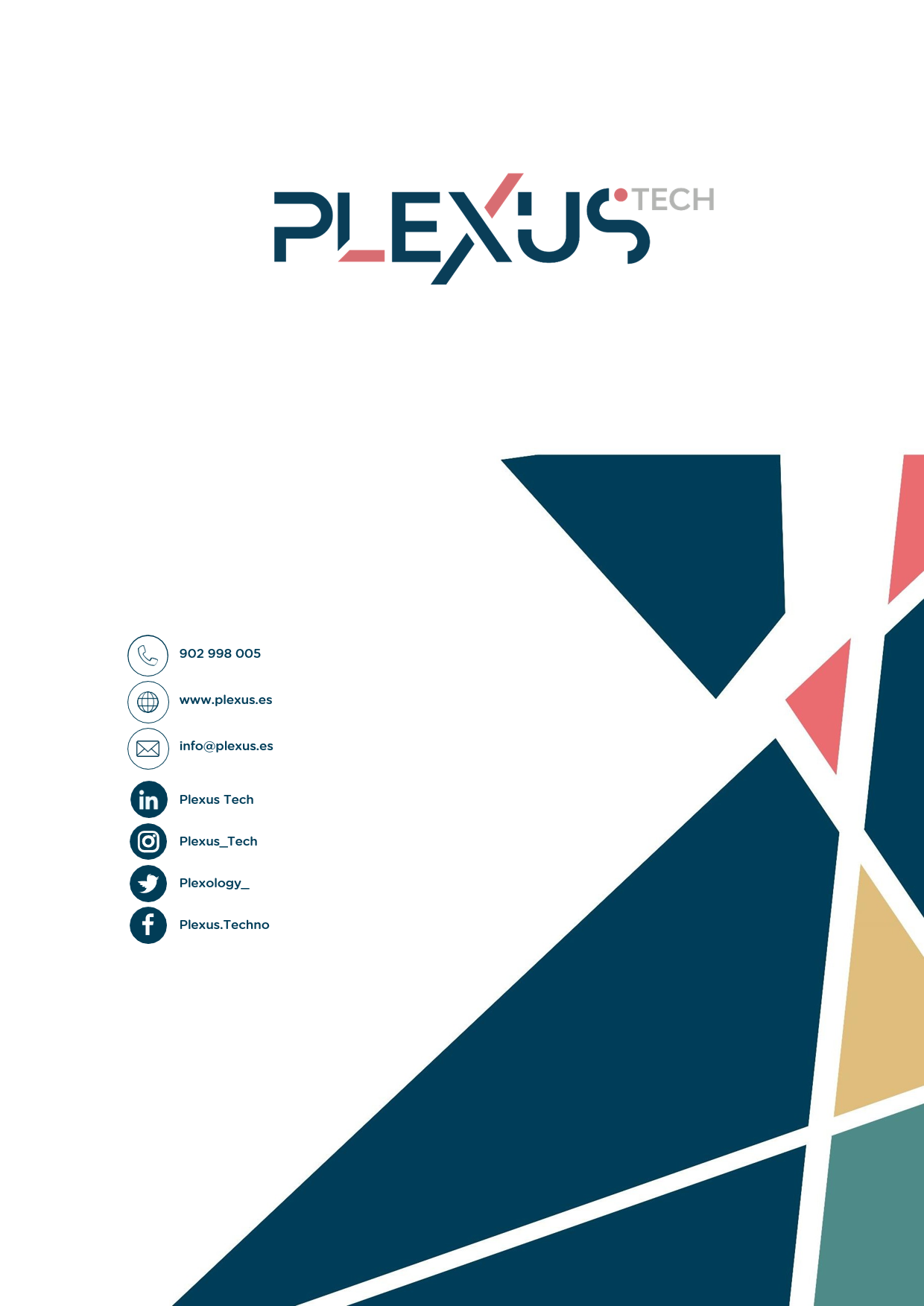 